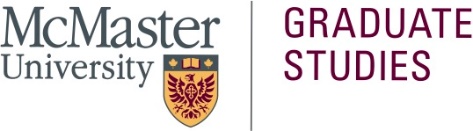 Letter of Intent to Complete a Cotutelle – PhD jointly awarded by two post-secondary institutionsStudent Name:					Graduate Faculty and Program:			Supervisor at McMaster University:		Partner University:				Supervisor at Partner University:		Research Project and Study Plan (Including research schedule in both institutions and financial/tuition/funding details) By signing this agreement, the student agrees to:Having read the Cotutelle Policy; and fulfill its requirements and proceduresComplete the Cotutelle checklist and;Begin their Cotutelle once the MOU has been completed and signed.Student	 Name					Signature				DateBy signing this agreement, both institutions commit to completing the Cotutelle Ph.D. Memorandum of Understanding (MOU) within the first 24 months of the students’ Ph.D. study McMaster UniversitySupervisor					Signature				DatePartner InstitutionSupervisor					Signature				DateI have read the research project and study plan stated in this letter of intent and agree with the research schedule and financial/tuition/funding details.McMaster UniversityAssociate Dean of Graduate Studies		Signature				Date